____________________________________                                             ________________             ___________________________(paraiškos vertinimą atlikusios institucijos	 (data) 	(vardas ir pavardė, parašas)atsakingo asmens pareigų pavadinimas)                                                                     	       ____________________________________                                             ________________             ___________________________(paraiškos vertinimą atlikusios institucijos	 (data) 	(vardas ir pavardė, parašas)atsakingo asmens pareigų pavadinimas)                                                                     	       ___________________________________                                              ________________             ___________________________(paraiškos vertinimą atlikusios institucijos	 (data) 	(vardas ir pavardė, parašas)atsakingo asmens pareigų pavadinimas)                                                                     2014–2020 metų Europos Sąjungos fondų investicijų veiksmų programos 6 prioriteto „Darnaus transporto ir pagrindinių tinklų infrastruktūros plėtra“ 06.3.1-LVPA-K-107 priemonės „Gamtinių dujų skirstymo sistemų modernizavimas ir plėtra“ projektų finansavimo sąlygų aprašo Nr. 12 priedasPROJEKTO Naudos ir kokybės vertinimo LENTELĖPriemonės veiklai: Pažangios programinės įrangos ir jos funkcionalumui užtikrinti reikalingos technologinės įrangos, skirtos efektyviam gamtinių dujų skirstymo sistemos eksploatavimui ir valdymui bei leidžiančios kurti pažangią gamtinių dujų skirstymo infrastruktūrą, diegimasŠi lentelė naudos ir kokybės vertinimo metu pildoma kiekvienam projektui individualiai.PROJEKTO Naudos ir kokybės vertinimo LENTELĖPriemonės veiklai: Pažangios programinės įrangos ir jos funkcionalumui užtikrinti reikalingos technologinės įrangos, skirtos efektyviam gamtinių dujų skirstymo sistemos eksploatavimui ir valdymui bei leidžiančios kurti pažangią gamtinių dujų skirstymo infrastruktūrą, diegimasŠi lentelė naudos ir kokybės vertinimo metu pildoma kiekvienam projektui individualiai.PROJEKTO Naudos ir kokybės vertinimo LENTELĖPriemonės veiklai: Esamų gamtinių dujų skirstymo sistemų ir jų priklausinių modernizavimas, diegiant pažangiosios infrastruktūros elementusŠi lentelė naudos ir kokybės vertinimo metu pildoma kiekvienam projektui individualiai.PROJEKTO Naudos ir kokybės vertinimo LENTELĖPriemonės veiklai: Naujų pažangiųjų skirstymo sistemų įrengimas, siekiant užtikrinti dujų skirstymo saugumą ir patikimumąŠi lentelė naudos ir kokybės vertinimo metu pildoma kiekvienam projektui individualiai.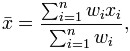 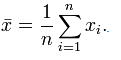 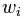 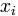 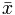 